Задания аналитического раундаЗадание 1. Количество и величина рек, впадающих в Атлантический океан, значительно больше, чем количество и величина рек, впадающих в величайший из всех океанов – Тихий океан. Чем объясняется такое неравномерное распределение проточных вод между Тихим и Атлантическим океаном?Задание 2. На рисунке представлена климатическая карта России. Определите климатические области выделенные цветом (цифрами) и подпишите их названия в условных обозначениях, расположенных под картой.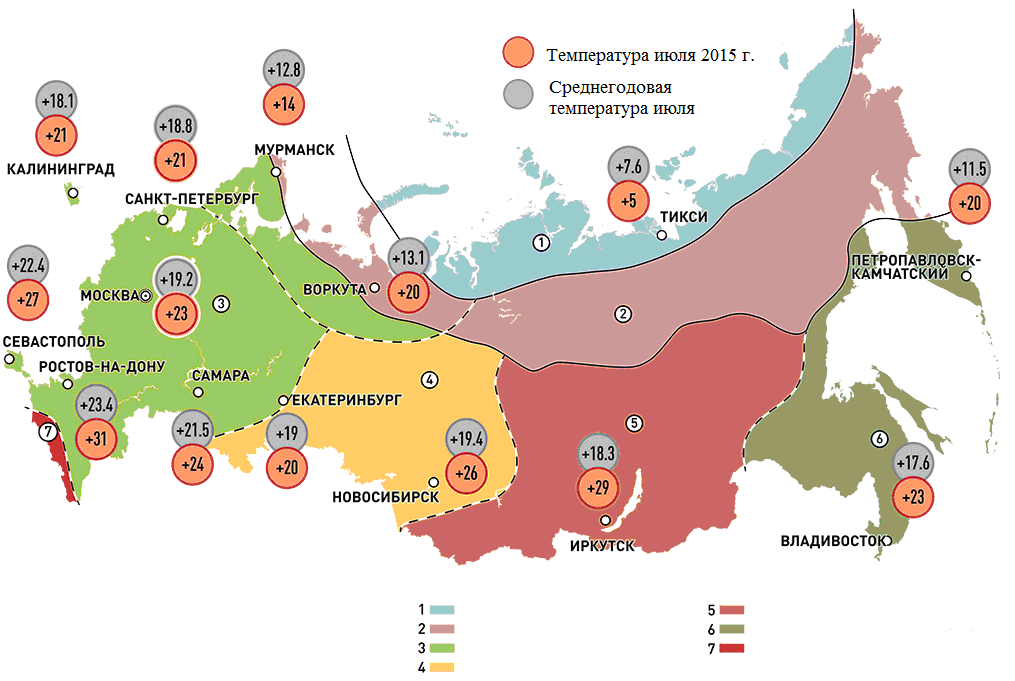 Задание 3. Разливы рек зависят от различных причин, в том числе и от того, к какому типу питания относится река. В одних реках разлив наступает от весеннего таяния снегов; в других от таяния льдов летом в горах, откуда эти реки берут начало; в третьих - от экваториальных или муссонных дождей и т.д. На режим какой реки оказывают влияние два лета, но в течение одного года. Задание 4. В 1909 году один путешественник впервые в истории достиг такого пункта на земном шаре, «где север, юг, запад и восток сливаются воедино». Кто этот путешественник и какое место он впервые открыл?Задание 5. Направление север-юг на местности мы определяем по компасу. На глобусе и картах своеобразным компасом являются линии параллелей и меридианов. Какой из этих компасов более точный?ТЕСТЫ1. Совершая морское путешествие из Владивостока в Мурманск, расставьте моря в том порядке, в котором будет совершено это путешествие:А) ЧукотскоеБ) БеринговоВ) Карское Г) ОхотскоеД) ЛаптевыхЕ) Баренцево2. Под действием какого фактора образовались формы рельефа «бараньи лбы»?1) ветра2) текучих вод3) в результате действий человека4) ледника3. К возрожденным складчато-глыбовым горам относятся:1) Урал, Алтай, Саяны2) Саяны, Корякское нагорье, горы Камчатки3) Кавказ, Сихотэ-Алинь, Алтай4) Бырранга, Хибины, Урал4. Установите соответствие между полезным ископаемым и его месторождением5. Установите соответствие между горной страной и ее вершиной6. Установите соответствие между формами рельефа и тектонической структурой7. Расставьте формы рельефа по мере движения с запада на восток:А) горы БыррангаБ) горы ХибиныВ) Чукотское нагорьеГ) Становое нагорьеД) хребет Сихотэ-АлиньЕ) горы Алтай8. Определите формы рельефа по высоте, начиная с наименьшейА) Анабарское платоБ) Северо-Сибирская низменностьВ) Сибирские УвалыГ) Прикаспийская низменностьД) Тиманский кряжЕ) плато Путорана9. Установите соответствие между атмосферным вихрем и его характерными признаками10. Наиболее сильная заболоченность в России характерна для бассейнов:1) Ангары и Енисея2) Волги и Камы3) Амура и Уссури 4) Оби и Иртыша11. Наибольшее количество горных ледников сосредоточено на:1) Полярном Урале2) Корякском нагорье3) Алтае4) Кавказе 12. Определите падение и уклон рек:1. Лена. Исток реки – болото в  от Байкала, расположенное на высоте . Устье реки – море Лаптевых, . Протяженность реки – .2. Нева. Исток – Ладожское озеро, . Устье Финский залив, . Протяженность .13. Установите соответствие между составом и структурой почвы14. Установите соответствие между природной зоной и представителями животного мира, проживающими в ней15. Древнегреческий историк Геродот упомянул в своих трудах город Керкинитиду. Как он называется сейчас?1. Ялта				3. Алушта2. Феодосия			4. Евпатория16. Крайняя южная точка России имеет широту:1) 41°10' с.ш.2) 45°10' с.ш.3) 40°10' с.ш.4) 49°10' с.ш.17. Остров Сахалин отделяет от материка пролив:1) Керченский2) Карские Ворота3) Берингов4) Татарский18. Крайняя северная точка России на материке – мыс Челюскин – имеет широту:1) 87°13' с.ш.2) 77°43' с.ш.3) 79°00' с.ш.4) 75°48' с.ш.19. Установите соответствие:A. Исток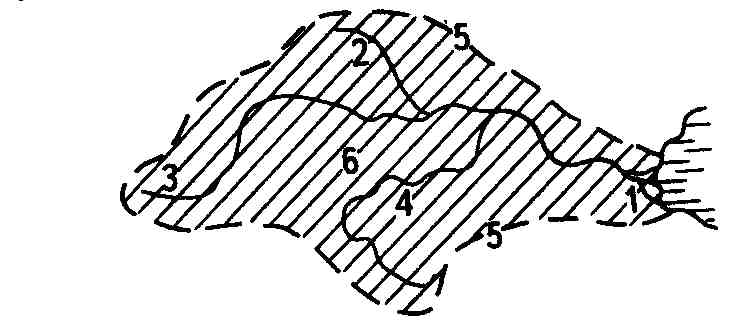 Б. УстьеB. Правый притокГ. Левый притокД. БассейнЕ. Водораздел20. На склоне крутизной 30 градусов, на линии наибольшего уклона, расположены две точки на расстоянии 580 м друг от друга. Абсолютная высота верхней точки 1070 м. Сколько изогипс проведено на карте между точками при сечении рельефа 50 метров?21. Какая природная зона формируется в субарктическом климатическом поясе1) Тундра и лесотундра			3) Смешанные леса2) Широколиственные леса		4) Тайга22. Почему подзолистые почвы тайги бедны гумусом?1) Беден растительный опад 		3) Недостаточно микроорганизмов2) Замедлено почвообразование	4) Из почвы вымывается гумус23. Увеличению количества осадков способствует1) Наличие теплых океанических течений2) Наличие холодных океанических течений3) Преобладание повышенного атмосферного давления4) Равнинный рельеф24. Какое из утверждений об атмосфере является верным1) Ветер – это движение воздуха из области пониженного давления к  областям повышенного давления2) Относительная влажность воздуха увеличивается при его нагревании3) В экваториальных широтах преобладает повышенное атмосферное     давление4) Атмосферное давление уменьшается с высотой25. Для какого климатического пояса характерны наибольшие различия между испарением  и испаряемостью на суше:1) арктического;		3) тропического;2) умеренного;		4) экваториальногоБланк для ответов на тесты МИНИСТЕРСТВО ОБРАЗОВАНИЯ И НАУКИ КРАСНОДАРСКОГО КРАЯГосударственное бюджетное образовательное учреждениедополнительного образования детей«ЦЕНТР ДОПОЛНИТЕЛЬНОГО ОБРАЗОВАНИЯ ДЛЯ ДЕТЕЙ»350000 г. Краснодар,ул. Красная, 76тел. 259-84-01E-mail: cdodd@mail.ruВсероссийская олимпиада школьников по географии2015-2016 учебный годМуниципальный этап7 класс, заданияПредседатель предметно-методической комиссии: Филобок А.А.., к.г.н., доцентА) Природный газБ) Медная рудаВ) Каменный угольГ) НефтьД) Железная рудаЕ) Калийная соль1) Кузнецкий бассейн (Кузбасс)2) Уренгой3) Медногорское4) Березняки5) Самотлор6) Курская магнитная аномалия (КМА)А) Срединный хребетБ) КавказВ) АлтайГ) УралД) хребет Черского1) Эльбрус2) Ключевская Сопка3) Народная4) Победа5) БелухаА) Уральские горыБ) Восточно-Европейская равнинаВ) Западно-Сибирская равнинаГ) горы КавказД) горы Восточный СаянЕ) горы Западный Саян1) байкальская складчатость2) каледонская складчатость3) кайнозойская складчатость4) герцинская складчатость5) древняя платформа6) молодая платформаА) АнтициклонБ) Циклон1) Атмосферный вихрь с высоким давлением в центреА) АнтициклонБ) Циклон2) Атмосферный вихрь с низким давлением в центреА) АнтициклонБ) Циклон3) Приносит пасмурную погодуА) АнтициклонБ) Циклон4) Устойчив, малоподвиженА) АнтициклонБ) Циклон5) Устанавливается над Восточной СибирьюА) АнтициклонБ) Циклон6) Восходящие потоки воздуха в центреА) АнтициклонБ) Циклон7) Нисходящие потоки воздуха в центреА) АнтициклонБ) Циклон8) Движение против часовой стрелки к центруА) 85% пескаБ) 65% пескаВ) 10% песка1) суглинок2) глина3) супесьА) тундраБ) тайгаВ) широколиственные лесаГ) степь1) хорек, лисица, суслик2) бурый медведь, соболь, белка3) выхухоль, кабан, волк4) лемминг, песец, северный олень№ вопросаОтветБалл12345678910111213141516171819202122232425